PROPOZICE BEER MILE  (PIVNÍ MÍLE)Pořadatel
ABC CYKLOSPORT s.r.o., Osová 4, Brno 625 00Datum
Neděle 2. října 2016 v 11 hodinMísto
Brno, atletický stadion AC Moravská Slavia, Vojtova ul. (zastávka tram č.6 Milosrdných bratří, tram č.8 Vojtova)Vedoucí činovníci
Ředitel závodu:		Libor Tuček	tel.: 606 345 223
Manager IT:		Martin Juránek	
Technický ředitel:	Martin Tuček
Hlavní rozhodčí:		Lubomír Křivánek
Soutěž
Závod se uskuteční bez ohledu na povětrnostní podmínky. Měřeno čipovou technologií AMB.Štafet: 4členné družstvo, každý člen absolvuje 1x pivo 0,33l + 1x 400m běh a poté předává „štafetu“ dalšímu členovi.Jednotlivců: 4x (1x pivo 0,33l + 1x 400m běh) startující budou rozděleni do rozběhů po cca 10-15 účastnících. Startují
Muži, ženy, kteří nejpozději v den závodu dovršili 18 let (nutno doložit na vyžádání při prezentaci). Závodníci se účastní závodu na vlastní nebezpečí a pořadatel není zodpovědný za jakoukoliv škodu na majetku nebo jinou újmu vzniklou účastí v závodě nebo jeho sledováním. Přihlášky
Na webové stránce www.atletikauni.cz, a to od čtvrtka 1. září 2016 do neděle 25. září 2016. V tomto termínu garantujeme startovní číslo se jménem.Startovné
Štafety: 399,- Kč, které zahrnuje 4 piva + drobné občerstvení + originální startovní číslo se jménem štafety pro každého člena + zdravotní službu + el. měření času + šatny vč. sprchJednotlivci: 199,- Kč, které zahrnuje 4 piva + drobné občerstvení + originální startovní číslo se jménem + zdravotní službu + el. měření času + šatny vč. sprchStartovné je nutno uhradit na účet číslo: 162030261/0300 nejpozději do 3 dnů po přihlášení, jinak hrozí zrušení Vaší registrace! Variabilním symbolem je přidělené startovní číslo, do zprávy pro příjemce zadejte, prosím, své jméno a příjmení. Startovné je nevratné, pořadatel umožňuje přepis registrace.Prezentace
Na místě v den závodu od 9:30 nejpozději 60 minut před startem rozběhu, do kterého jste byli zařazeni. Rozběhy budou zveřejněny na www.atletikauni.cz od 1. října 2016 a také na místě.Svolavatelna
Bude umístěna v blízkosti startu a označena nápisem „SVOLAVATELNA“. Každý startující je povinen se osobně prezentovat nejpozději 10 minut před startem svého rozběhu.Parkování
V omezené míře je možné parkovat na parkovišti před stadionem.Sociální zázemí
Šatny v budově vedle startu. Pořadatel neručí za předměty zanechané v šatnách. Součástí šaten jsou umývárny, WC a sprchy.Zdravotní služba
Je k dispozici po celou dobu závodu v prostoru startu.Rozcvičování
K rozcvičování slouží atletická dráha. Nutno dbát zvýšené opatrnosti vzhledem k probíhajícímu závodu. Není dovoleno se rozcvičovat na travnaté ploše fotbalového hřiště!!!Občerstvení
V bufetu na stadionu.Vyhlašování vítězů, ceny
Bude provedeno na stadionu bezprostředně po ukončení závodu.Hlavní partner
 ABC CYKLOSPORT Brno, Osová 4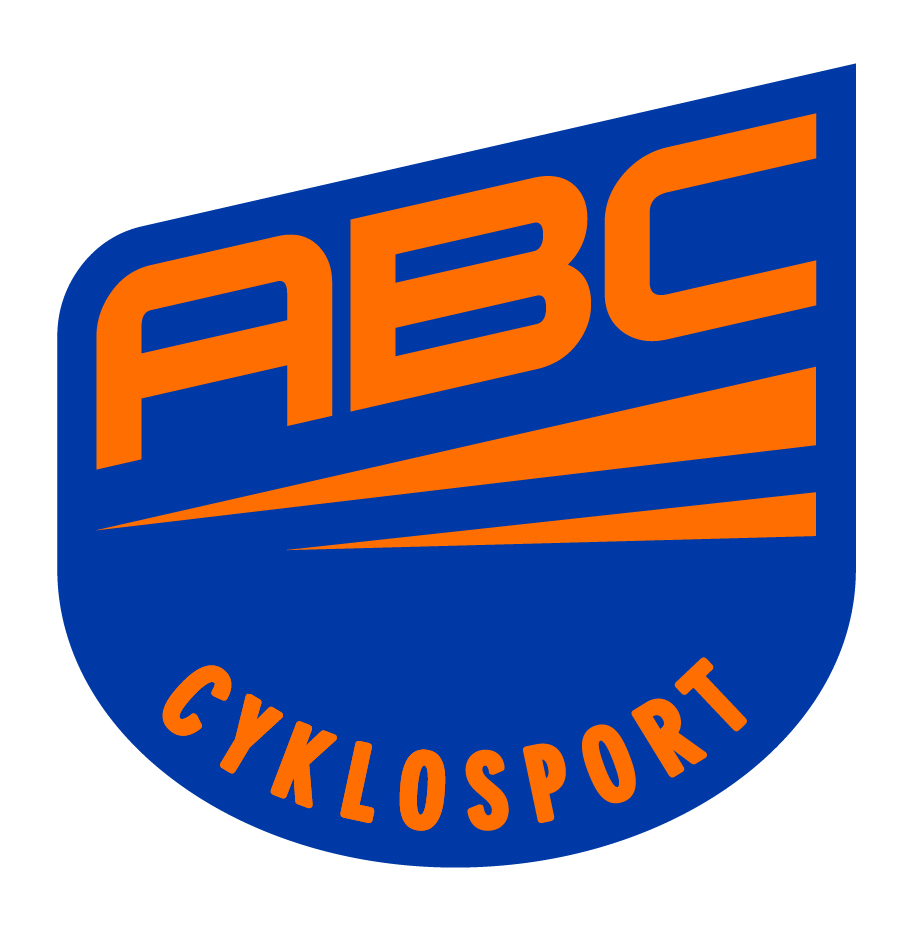 